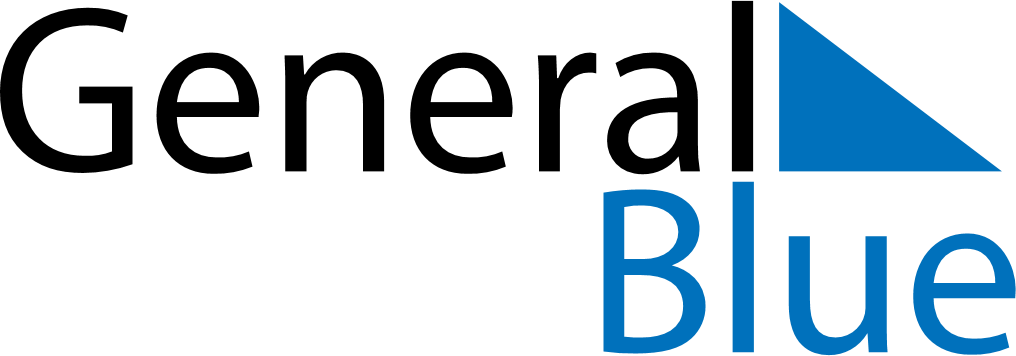 April 2020April 2020April 2020April 2020EcuadorEcuadorEcuadorSundayMondayTuesdayWednesdayThursdayFridayFridaySaturday1233456789101011Maundy ThursdayGood FridayGood Friday1213141516171718Easter Sunday19202122232424252627282930